 Rommel Miguel Cano Pantoja Bachiller en Ciencias Sociales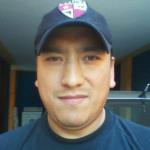 OBJETIVO PROFESIONAL [ Escribir Objetivo profesional ]EXPERIENCIASEGOPE CIA LTDA 7/2007-4/2010 (Seguridad - Vigilancia) VigilanteQuito (Pichincha) Vigilar y proteger todo el perímetro a cargo del puestoFORMACIÓNFORMACIÓN COMPLEMENTARIAHABILIDADES/CAPACIDADESIDIOMASINFORMÁTICAINFORMACIÓN ADICIONALhttp://canorommel4.MiCVweb.comHabilidad 1Habilidad 2Habilidad 3Habilidad 4Habilidad 5Habilidad 6